О признании утратившим силу постановления администрации г. Канска от 19.04.2012 № 553 «Об утверждении показателей качества финансового менеджмента главных распорядителей средств бюджета города Канска и методики их оценки»В соответствии со статьей 35 Устава города Канска, статьей 24 Решения Канского городского Совета депутатов от 20.02.2008 № 41-409 «О положении о бюджетном процессе в городе Канске», ПОСТАНОВЛЯЮ:1. Признать утратившими силу:	постановление администрации г. Канска от 19.04.2012 № 553 «Об утверждении показателей качества финансового менеджмента главных распорядителей средств бюджета города Канска и методики их оценки»;постановление администрации г. Канска от 10.02.2014 № 182 «О внесении изменений в постановление администрации г. Канска от 19.04.2012 № 553»;постановление администрации г. Канска от 30.12.2014 № 2224 «О внесении изменений в постановление администрации г. Канска от 19.04.2012 № 553»;постановление администрации г. Канска от 29.01.2016 № 50 «О внесении изменений в постановление администрации г. Канска от 19.04.2012 № 553»;постановление администрации г. Канска от 30.01.2017 № 55 «О внесении изменений в постановление администрации г. Канска от 19.04.2012 № 553»;постановление администрации г. Канска от 21.02.2018 № 152 «О внесении изменений в постановление администрации г. Канска от 19.04.2012 № 553»;2. Опубликовать настоящее постановление в газете «Канский вестник», разместить на официальном сайте муниципального образования город Канск в сети Интернет.3. Контроль за исполнением настоящего постановления возложить на заместителя главы города по экономике и финансам.4. Постановление вступает в силу со дня официального опубликования.Глава города Канска                                                                              А.М. Береснев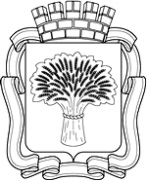 Российская ФедерацияАдминистрация города Канска
Красноярского краяПОСТАНОВЛЕНИЕРоссийская ФедерацияАдминистрация города Канска
Красноярского краяПОСТАНОВЛЕНИЕРоссийская ФедерацияАдминистрация города Канска
Красноярского краяПОСТАНОВЛЕНИЕРоссийская ФедерацияАдминистрация города Канска
Красноярского краяПОСТАНОВЛЕНИЕ 28.02.2020№184